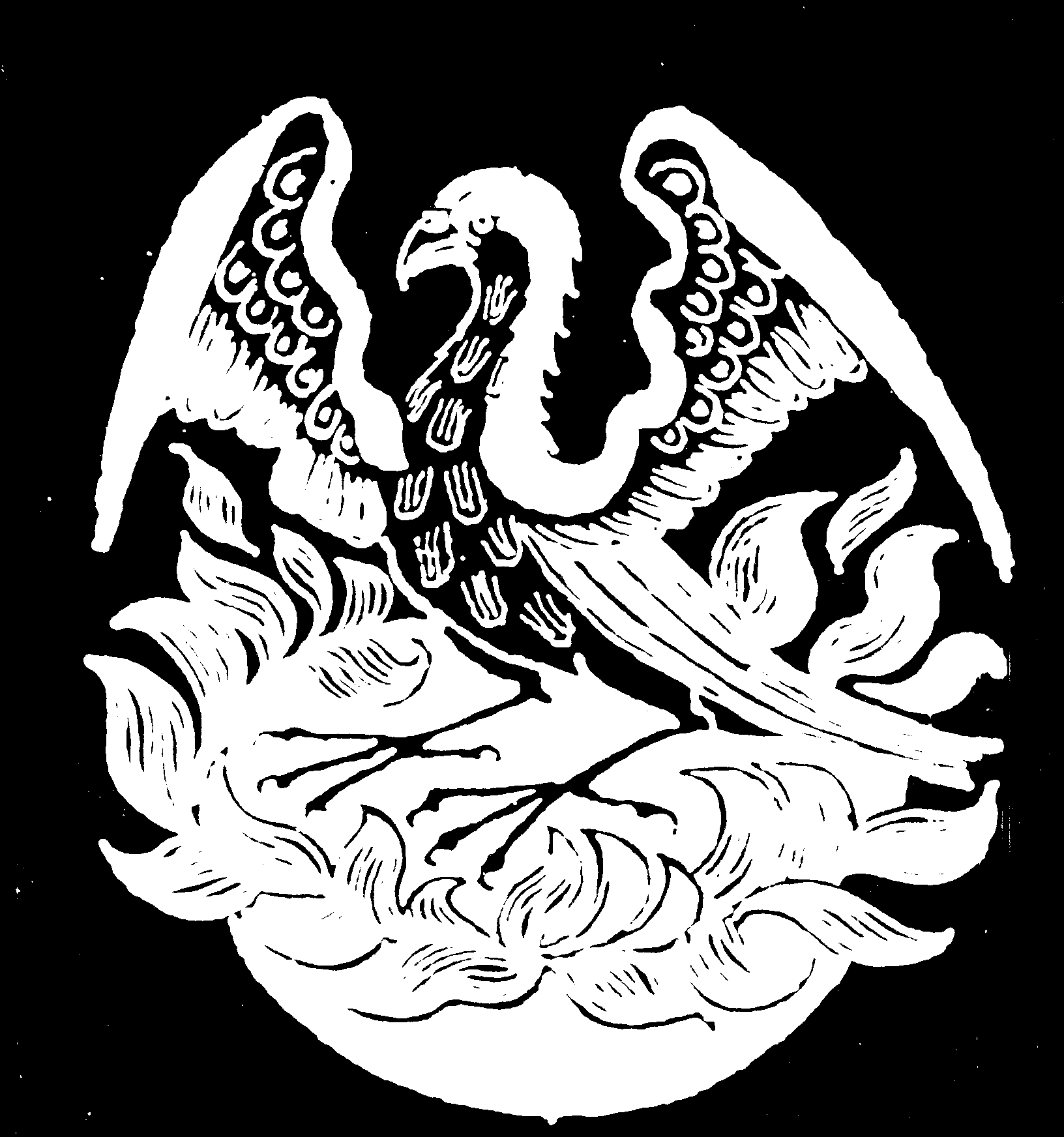 THE REGAL FILM SOCIETYRegistered charity no 1162286Some of the titles to choose from for the first half of the 2017/18 Season, starting in September 2017:Dunkirk; Frantz; The Beguiled; A Man called Ove; The LevellingTulip Fever; Surbicon; After the StormYou can find film details on www.imdb.com or www.findanyfilm.comTHE REGAL FILM SOCIETY  2017/18 SEASONMembership formPlease complete this form and return it with your payment to: Fi Windle, Membership Secretary, The Regal Film Society, 2 Hillview Road, Minehead, Somerset TA24 8EG, or hand it in to Hat or Jo on the membership desk.   PLEASE DO NOT LEAVE YOUR SUBSCRIPTION FORM AT THE REGAL.  Membership cards will be mailed out with the new season’s programme in August after the summer break.Please make cheques payable to the Regal Film Society.I am over 18 years of age and would like to become a member of the Regal Film Society for the 2017/18 Season.Name: . . . . . . . . . . . . . . . . . . . . . . . . . . . . . . . . . . . . . . . . . . . . . . . . . . Title: . . . . . . . . . Address: . . . . . . . . . . . . . . . . . . . . . . . . . . . . . . . . . . . . . . . . . . . . . . . . . . . . . . . . . . . . . . . . . . . . . . . . . . . . . . . . . . . . . . . . . . . . . . . . . . . . . . Postcode: . . . . . . . . . . . . . . . . . . . . . Membership no (if applicable): . . . . . . . . . . . . . . . Telephone no: . . . . . . . . . . . . . . . . . Email address: . . . . . . . . . . . . . . . . . . . . . . . . . . . . . . . . . . . . . . . . . . . . . . . . . . . . . . . . .Individual £16.50     Concessionary £11  Couple £27     Concessionary couple £22  I would like to add the following donation towards the film society’s continuing fund-raising effort:  £20    £15    £10    £5    Other (please state) . . . . . . . . . . . . . . . . . I would like to claim Gift Aid on my donation Yes    No  (If you tick the ‘yes’ box, we will send you a Gift Aid form to complete and return.)Admission to films on the night: members £3, guests £5. Signature: . . . . . . . . . . . . . . . . . . . . . . . . . . . . . . . . . . . . . . . . . . . . . . . . . . . . . . . . . . . .